Submitting Bubble Sheets – When / Where12/12/20Unless you are waiting for confirmatory results, send the forms from the previous month in a single package by the 5th of each new month. Store copies in a locked file drawer for 18 months. Keep confirmed positive forms permanently.  NOTE: New trainees’ bubble sheets must be reviewed before they are submitted – either by an experienced tester from your agency or by Winona Holloway, 404.805.0369 c, winona@imaginehope.com. Please call, text, or email to arrange.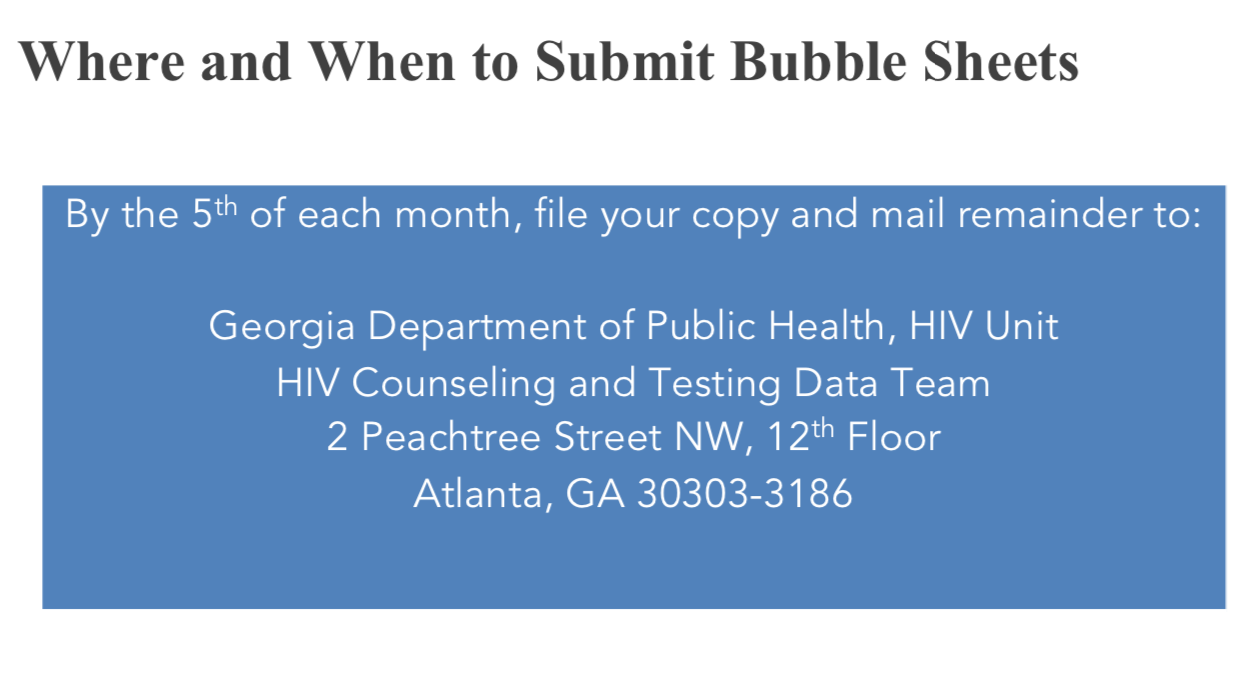 